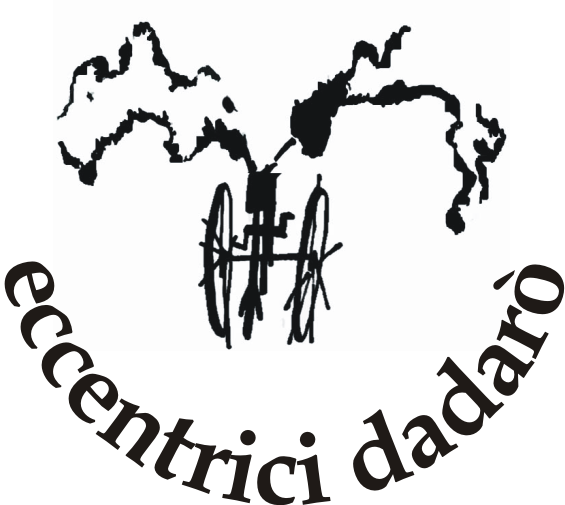 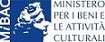 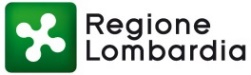 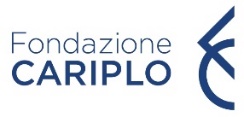 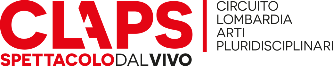 INCOMICA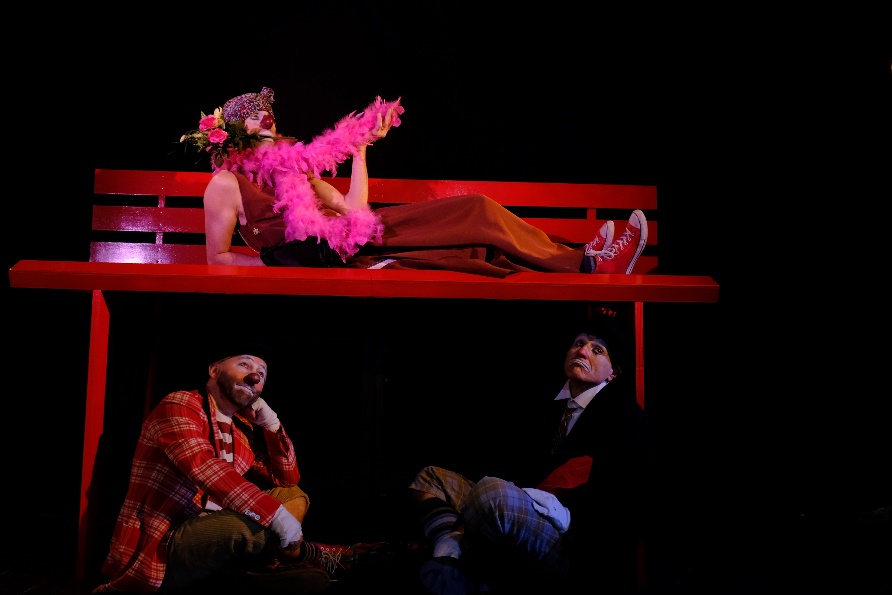 Con Umberto Banti, Andrea Ruberti, Dadde ViscontiPrimo spettatore Mario GuminaCostumi Lidia MaestrelloScene Claudio MicciProduzione Eccentrici DadaròCoproduzione Comune di Montegranaro/Festival Veregra StreetCon il sostegno di IntercettAzioni – Centro di Residenza Artistica della Lombardia (un progetto di Circuito CLAPS e Industria Scenica, Milano Musica, Teatro delle Moire, Zona K)Genere clowneriaTecniche clowneria, trasformismo, magiaDurata 50 minutiAdatto a ogni tipologia di pubblicoDue uomini e una donna, amici-rivali-innamorati in corsa verso un traguardo comune: la Felicità! Essere felici è un attimo, una durata effimera, ma nonostante tutto il desiderio di raggiungerla non si placa mai.Tra gags esilaranti e trucchi sorprendenti i tre personaggi accompagneranno il pubblico nel viaggio della Vita, fatto di cadute e fallimenti, successi e trionfi ma sempre insieme, alle volte amici, altre rivali, in un equilibrio instabile per raggiungere l’ambita meta.L’Arte del Trasformismo, utilizzata come “macchina del tempo”, li farà peregrinare tra passato e futuro facendoci amare le loro avventure o sventure, come solo i Clown sanno fare.Sara ZandarinAssociazione Eccentrici Dadaròvia don Uboldi, 174 – 21042 Caronno Pertusella (VA)+39 346 6930368 www.glieccentricidadaro.com - info@glieccentricidadaro.com